        BASHKIA  DROPULL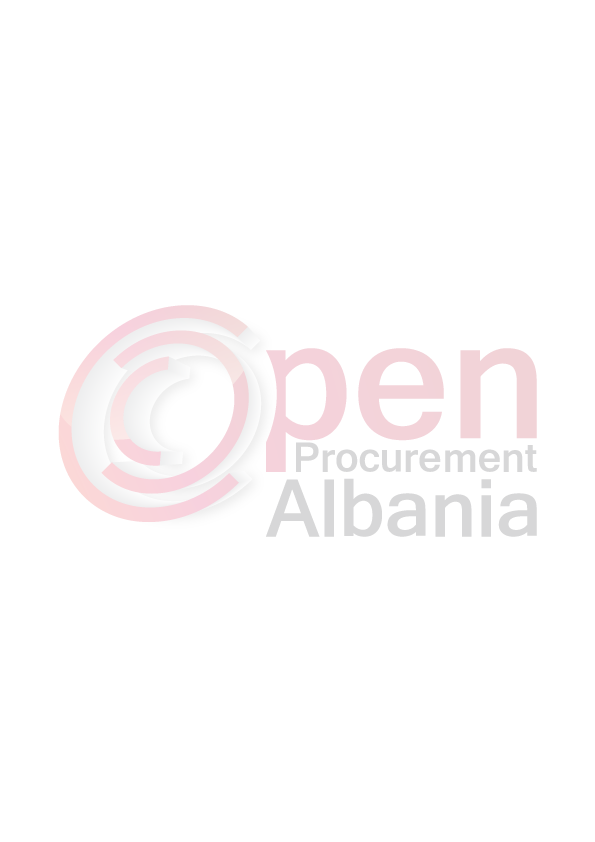         BASHKIA  DROPULLFormulari   Nr.3Formulari   Nr.3             Autoriteti  Kontraktor             Autoriteti  KontraktorFTESE   PER  OFERTEFTESE   PER  OFERTEFTESE   PER  OFERTEEmri dhe adresa e autoriteti kontraktor:Emri : Bashkia  DropullAdresa: Vrisera - GjirokasterTel/Fax  0884-90057E-mail: thaliapulla@yahoo.comAdresa e internetit:www.app.gov.alAutoriteti kontraktor do te zhvilloje proceduren me vlere te vogel me  fond  limit:Autoriteti kontraktor do te zhvilloje proceduren me vlere te vogel me  fond  limit:Autoriteti kontraktor do te zhvilloje proceduren me vlere te vogel me  fond  limit:                                                                                 252,000 lekeMe objekt: Bojra  kompjuteri(mall / sherbim/  pune)(sasia  dhe  njesia)(sasia  dhe  njesia)1Boje printeri  EPL 6200 L (epson)1cop2Boje printeri    HP  DESKJET INK advantantage2cop3Boje printeri  XEROX   PHASER 31245cop4Boje printeri  XEROX   PHASER 3117(MX-X-3117)1cop5Boje printeri  HP  DESKJET 3515 series zeze1cop6Boje printeri  HP  DESKJET 3515 series me ngyre1cop7Boje printer  SAMSUNG   ML16652cop8Boje printer  SAMSUNG  ML16402cop9Boje printer  SAMSUNG  SCX1641 FN2cop10Boje printeri Hp laserjet 10182cop11Boje printeri    HP 7000- origjinale - 3color + 1 zeze XL4cop12Boje printer  SAMSUNG  ML12101cop13Boje printeri Hp laserjet 10202cop14Boje printer  SAMSUNG Xpress M20222cop15Boje printeri   LEX MARX  Ms 312 dn2cop16Boje printeri Hp laserjet 10001cop17Boje printeri SAMSUNG laserjetML16601cop18Boje  fotokopje Sharp AR - 56182cop19Boje printer LBP6650DN CANON1copData e zhvillimit do te jete  data  06,04,2016 ora  10.00 ne adresen www. app.gov.alData e zhvillimit do te jete  data  06,04,2016 ora  10.00 ne adresen www. app.gov.alData e zhvillimit do te jete  data  06,04,2016 ora  10.00 ne adresen www. app.gov.alBojrat duhet te jene origjinale  te njejta me marken e printerit.Bojrat duhet te jene origjinale  te njejta me marken e printerit.Bojrat duhet te jene origjinale  te njejta me marken e printerit.Mallrat te jene me cilesi te mire.perndryshe nuk do te mirren ne dorezimMallrat te jene me cilesi te mire.perndryshe nuk do te mirren ne dorezimJeni te lutur te paraqisni oferten tuaj per kete objekt prokurimi  me te dhenat e mesipermeJeni te lutur te paraqisni oferten tuaj per kete objekt prokurimi  me te dhenat e mesipermeJeni te lutur te paraqisni oferten tuaj per kete objekt prokurimi  me te dhenat e mesiperme(specifikimet teknike te mallit/sherbimit/punes)Afati I levrimit te mallit/realizimit te sherbimit/punes do te jete : 1 diteAfati I levrimit te mallit/realizimit te sherbimit/punes do te jete : 1 ditepas shpalljes se fituesit  ne magazinen  e Bashkise ne Vrisera.pas shpalljes se fituesit  ne magazinen  e Bashkise ne Vrisera.Ne oferten e tij,ofertuesi te paraqese te dhenat te plota te personit te kontaktit.Ne oferten e tij,ofertuesi te paraqese te dhenat te plota te personit te kontaktit.Ne oferten e tij,ofertuesi te paraqese te dhenat te plota te personit te kontaktit.TITULLARI I AUTORITETIT KONTRAKTORTITULLARI I AUTORITETIT KONTRAKTORTITULLARI I AUTORITETIT KONTRAKTORTITULLARI I AUTORITETIT KONTRAKTOR   (ose personi I autorizuar prej tij)   (ose personi I autorizuar prej tij)   (ose personi I autorizuar prej tij)   (ose personi I autorizuar prej tij)Ahilea  DECKAAhilea  DECKAAhilea  DECKAAhilea  DECKA    (emer,mbiemer,firma,vula)    (emer,mbiemer,firma,vula)    (emer,mbiemer,firma,vula)    (emer,mbiemer,firma,vula)